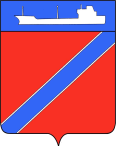 ПОСТАНОВЛЕНИЕАДМИНИСТРАЦИЯ ТУАПСИНСКОГО ГОРОДСКОГО ПОСЕЛЕНИЯТУАПСИНСКОГО РАЙОНА  от _24.11.2017г.__                                                                   № __1705__г. ТуапсеОб отказе в предоставлении Селезневой В.В. разрешения по изменению вида территориальной зоны земельного участка с кадастровым номером: 23:51:01020006:56, расположенного по адресу: Краснодарский край, г.Туапсе, ул. Маршала Жукова, 13 	В соответствии с Градостроительным кодексом Российской Федерации, Федеральным законом от 6 октября 2003 года № 131-ФЗ «Об общих принципах организации местного самоуправления в Российской Федерации», Правилами землепользования и застройки Туапсинского городского поселения Туапсинского района, утвержденными решением Совета Туапсинского городского поселения от 24 сентября 2015 года № 43.2, учитывая заключение о результатах публичных слушаний от 20 сентября  2017 года  п о с т а н о в л я ю: 1. Отказать Селезневой Виктории Вячеславовне, генеральному директору Общества с ограниченной ответственностью «Туапсинский Фонд развития товаропроизводства и поддержки малого предпринимательства», в предоставлении разрешения по изменению вида территориальной зоны земельного участка, площадью 6000 кв.м., с кадастровым номером: 23:51:01020006:56, расположенном по адресу: Краснодарский край, г. Туапсе, ул. Маршала Жукова, 13.	2. Отделу юридического обеспечения по взаимодействию с представительным органом, организации работы с обращениями граждан, общественностью и СМИ (Дроботова) опубликовать настоящее постановление, в газете «Черноморье сегодня».Отделу имущественных и земельных отношений (Винтер) разместить настоящее постановление на официальном сайте администрации Туапсинского городского поселения Туапсинского района в информационно - телекоммуникационной сети Интернет.	4.    Контроль за выполнением настоящего постановления  оставляю за собой.	5.     Постановление вступает в силу со дня его подписания.  Исполняющий обязанности главы Туапсинского городского поселения Туапсинского района                                                                     Е.М. Балантаева 